Publicado en  el 18/01/2017 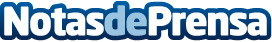 El cuarto Índice de Competitividad por el Talento Global muestra que las ciudades de Madrid, Bilbao, Barcelona y Zaragoza se encuentran el el Top-30En la edición de estudio se analizan cinco variables para determinar además de los países, qué ciudades del mundo son las que atraen y retienen el talento Datos de contacto:Nota de prensa publicada en: https://www.notasdeprensa.es/el-cuarto-indice-de-competitividad-por-el Categorias: Telecomunicaciones Recursos humanos http://www.notasdeprensa.es